You will find athlete protection training courses in the education navigation in your SWIMS account. Login in at www.usaswimming.org. Click on “Education”Click on “Course catalog”Click on the “All Courses” tab to the left. Select “Athlete Protection Training”You will need to allow pop-ups in your browser for this course to work.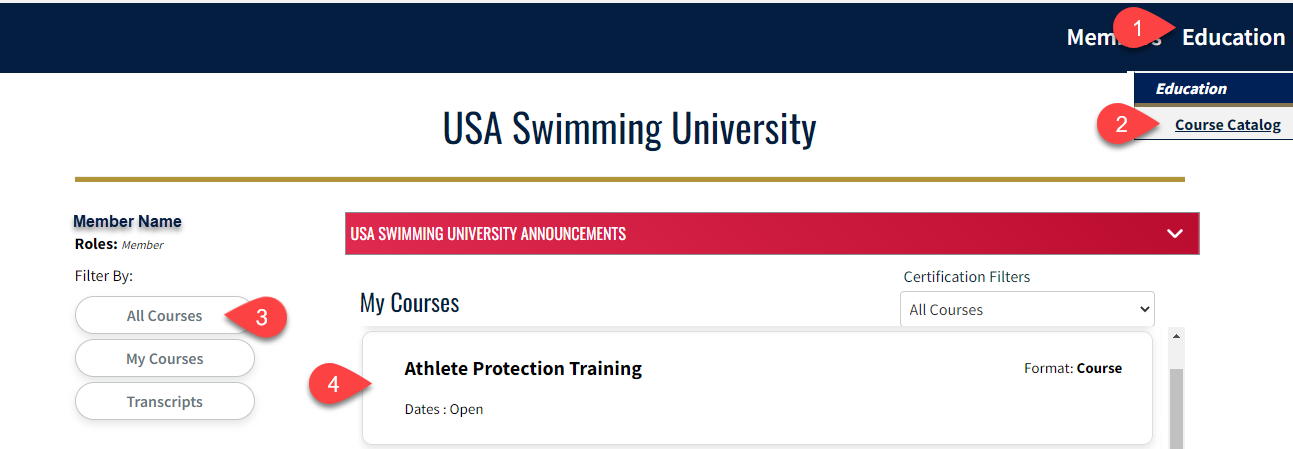 Please submit a help desk ticket if there is not an option for you to select “Athlete Protection Training” or you have any questions, 